SWpbs op de LambertusschoolDe Lambertusschool werkt sinds schooljaar 2015-2016 volgens de uitgangspunten van School Wide Positive Behaviour Support (SWPBS).SWPBS is een evidence based systeem dat zorgt voor een geïntegreerde schoolbrede aanpak, gericht op het bevorderen van gewenst gedrag van alle leerlingen binnen de school. Goed gedrag kun je leren!SWPBS - kortweg PBS - richt zich op het versterken van gewenst gedrag en op het voorkomen van probleemgedrag. Het doel is een positieve, sociale omgeving te scheppen die het leren bevordert en gedragsproblemen voorkomt. PBS is een ‘kapstok’ waaraan alle schoolinterventies en methoden die met gedrag te maken hebben in een school opgehangen kunnen worden. Wat al aanwezig is en goed werkt in de school wordt geïntegreerd in PBS. Daardoor wordt de werking van deze ‘losse’ programma’s en methodes versterkt.PBS richt zich op drie niveaus van de school: Het universeel interventieniveau (groene interventie) voor alle leerlingen in alle schoolsituaties (85-92%); Het gericht interventieniveau (gele interventie) voor groepjes leerlingen die extra ondersteuning nodig hebben om gewenst gedrag te kunnen ontwikkelen (7-10%); Het intensief interventieniveau (rode interventie) voor enkele leerlingen die een intensieve zorg voor gedrag nodig hebben (3-5%).Uit onderzoek is gebleken dat deze totaalbenadering zeer doelmatig is. De ‘losse’ strategieën die scholen gebruiken, blijken zonder geïntegreerde, schoolbrede aanpak niet voldoende effectief te zijn.De basiselementen van PBS1. Leerlingen weten welk gedrag van hen wordt verwachtVanuit onze kernwaarden Team, Respect, Openheid, Talent, Structuur en veiligheid, bepaalt het schoolteam gezamenlijk welk gedrag van kinderen wordt verwacht. Voor alle ruimtes in en om de school worden deze gedragsverwachtingen duidelijk benoemd en visueel gemaakt. Dus niet alleen in de klas, maar ook in de gangen, op het schoolplein en bij activiteiten buiten de school, weten de leerlingen welk gedrag er van hen verwacht wordt. Schooljaar 2015-2016 zijn we gestart met DE GANG.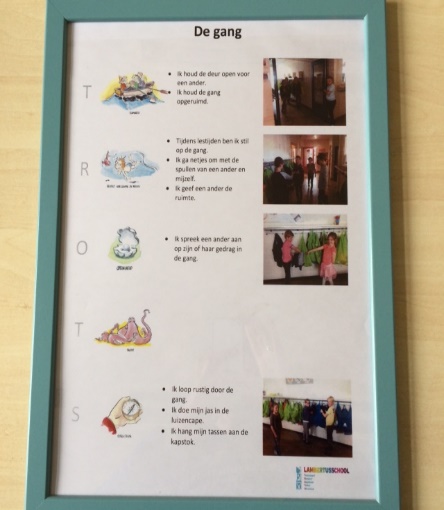 Alle medewerkers worden betrokken bij het formuleren van de gedragsverwachtingen en bij de uitvoering van de verschillende interventies. Zo wordt gewenst gedrag bekrachtigd door de leerkracht in de klas, maar ook door de vrijwilligster van de school en de medewerkers van de tussenschoolse opvang.2. Gedrag wordt aangeleerd
In een PBS-school wordt gedrag gezien als een vak. Net als taal en rekenen wordt gedrag regelmatig geoefend en herhaald. Zo weten de leerlingen hoe het gedrag behorende bij de gedragsverwachting er concreet uitziet.
 3. Gewenst gedrag wordt bekrachtigd
Om gedrag structureel te stimuleren, ontwikkelt de school een beloningssysteem dat door alle medewerkers van de school wordt gebruikt, in alle ruimtes van de school. Onze leerlingen kunnen gouden munten verdienen voor een klassikale beloning die zij zelf hebben gedacht. De aandacht voor ongewenst gedrag wordt minimaal gehouden. Teamleden werken actief aan een verhouding van 4:1. Dat betekent vier positieve bekrachtigers tegenover één correctie. Bekrachtigen gebeurt met name door het geven van complimenten gekoppeld aan gewenst gedrag.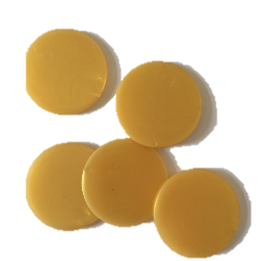 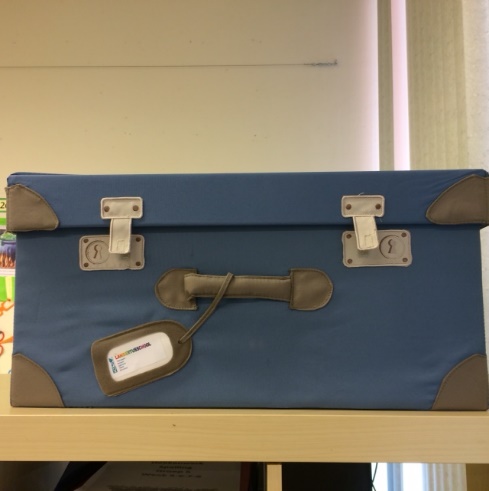 4. Bij ongewenst gedrag volgt een duidelijke consequentieWanneer een leerling niet aan een gedragsverwachting voldoet, volgt een consequentie. Er is eenduidigheid binnen de school over de consequenties die gehanteerd worden bij ongewenst gedrag, zodat voor leerlingen en leerkrachten duidelijk is hoe die consequenties eruitzien. Er wordt onderscheid gemaakt tussen groene (primair niveau), gele (secundair niveau) en rode (intensieve zorg) interventies. Groene interventies vinden gedurende de lesdag plaats en worden ter plekke opgelost door de betrokken leerkracht.  Gele interventies zijn van langere duur, richten zich op het positief benaderen van een hardnekkig niet (kunnen) voldoen aan een gedragsverwachting en hier is de intern begeleider van de school bij betrokken. De rode interventies zijn in het schooljaar 2018-2019 uitgewerkt en opgenomen in de zorgstructuur van de school.
 5. School, ouders en (jeugd)zorg werken intensief samen
Een belangrijk en uniek element binnen PBS is dat een actieve samenwerking tussen school, ouders en (jeugd)zorg gestimuleerd wordt.
De school betrekt ouders op een positieve manier bij het onderwijs van hun kind. In nieuwsbrieven worden ouders geïnformeerd over de waarden die hun kind op school leert. Tijdens koffie-uurtjes wordt gezamenlijk nagedacht over manieren waarop ouders zelf het positieve gedrag van hun kind thuis kunnen stimuleren. Het integreren van onderwijs en zorg helpt bij het vroeg signaleren van leerlingen en gezinnen die specifieke zorg nodig hebben en zorgt ervoor dat de juiste zorg sneller op de juiste plek geboden wordt. Ook de tussenschoolse opvang wordt intensief bij het PBS-systeem betrokken, zodat er een doorgaande lijn in de aanpak van gedrag ontstaat.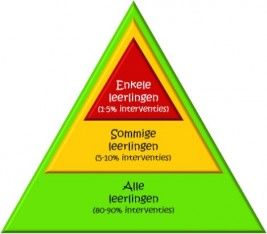 6. Beslissingen worden gemaakt op basis van geregistreerde gegevensHet gedrag van alle leerlingen wordt schoolbreed geregistreerd en in kaart gebracht in een databasesysteem. De registratie van gedragsincidenten geeft scholen zicht op waar, wanneer, hoe laat en bij wie gedragsincidenten plaatsvinden. Deze informatie helpt scholen om gerichte beslissingen te nemen en waar nodig over te gaan tot actie op het niveau van de hele school, een groep of een individuele leerling. Ook geeft deze registratie zicht op de voortgang van de implementatie van PBS binnen de school. Inzage in deze registratie kan! Neemt u contact op met PBS datamanager Wendy van Overdijk.Consequenties PBS Het corrigeren van ongewenst gedrag van leerlingen: Stap 1: Benoem het gedrag dat je gezien hebt.Vertel duidelijk dat dát ongewenst gedrag was en vraag (vertel als de leerling het niet weet) wat het gewenste gedrag had moeten zijn. Laat het goede gedrag voordoen.Geef de leerling de kans om het goede gedrag alsnog te laten zien.Gaat dit goed: waarderen en belonen.Stap 2: leerling houdt zich na stap 1 niet aan de gedragsverwachting. Vertel de leerling wat de gevolgen van dat specifieke gedrag volgend de schoolregels zijn. Pas de consequentie zo direct of zo snel mogelijk toe. Gang en Toilet:SchoolpleinKlasStappenplan gele interventie en ouders Volgorde van benaderen ouders en leerling kan verschillen en wordt zoveel mogelijk afgestemd op de behoefte van de leerling/leerkracht en/of ouders. Dit kan afhankelijk zijn van OB en BB of de hulpvraag van de betreffende leerling.  De leerkracht beoordeelt dit op eigen inzicht en/of vraagt advies aan collega’s. Tijdens de pilot zijn alleen de ouders samenwerkende partij. Andere opvang wordt nog niet betrokken, mits het nodig/positief kan zijn.Hoe benader je kind en ouders?Signalen en hulpvraag besproken met de leerling en vragen naar (h)erkenning. Leerkracht geeft aan dat hij/zij wil helpen om het probleem op te lossen. Wellicht al starten met afstemmen over hoe de leerling dit zou willen doen en of deze ervoor open staat.Hierna volgt een persoonlijk gesprek tussen leerkracht en ouder (en kind).Gesprekspunten met oudersUitleg hulpvraag: Waarom er gekozen is voor een gele interventie. Leerkracht legt dit uit dmv observaties, signalen, data of eigen inzicht;Uitleggen dat je wilt samenwerken. Bespreken waarom je samen wilt werken om het gedrag verbeteren. Wat gaat het opleveren voor het kind en/of omgeving;Uitleggen proces gele interventie. Met name dat het gedrag  positief wordt gestimuleerd en de nadruk leggen op samenwerking ouders-leerkracht;Uitleggen check-in / check-out kaart;Uitleggen dagelijkse rol van de ouders. Dat die ook echt nodig is om succesvol te zijn;Waarderen afstemmen. Goed afstemmen wanneer er door ouders of anderen de waardering wordt uitgesproken. Ouders ook uitleggen dat bij een niet succesvolle dag geen nadruk gelegd wordt op het negatieve gedrag maar juist op de nieuwe dag/kans.Uitleg duur van het proces. In principe 6 weken maar kan korter in onderling overleg.Afspraken maken over beloningen thuis en op school. Vooral kind betrekken bij de soort beloning zodat deze aansluit bij de behoefte van de ouder en het kind. Bijvoorbeeld bij 10 smileys per week thuis dan samen een spelletje doen. Leerkracht bespreekt de beloning met kind op school zodat deze aansluit en past binnen de mogelijkheden van schoolomgeving.Afspraak maken over tussenevaluatie. Wanneer en hoe; goede vooruitgang kan per mail. Bij wisselende of tegenvallende resultaten altijd persoonlijk/telefonisch. Indien blijkt dat het proces niet naar tevredenheid van school of ouders verloop dan volgt een afspraak op school. Hier wordt besproken wie of wat er extra nodig is. Kan bv een IB-er zijn of een collega.Leerkracht en ouders spreken uit de samenwerking met elkaar aan te gaan.Leerkracht maakt een registratie in Esis van de betreffende leerling.Na 6 weken (of eerder) is doel bereikt. Het proces afgerond en gevierd. Vieren wordt aangepast aan kind en groep.Na afloop van de pilot wordt het kind met ouder(s)  altijd uitgenodigd voor een gesprek. Doel: proces evalueren en stappenplan zoals hierboven doornemen. Tips en Tops kind en ouders vastleggen. Deze worden besproken in stuurteam en later in team.Leerkracht maakt een registratie in Esis van de leerling. De dagkaart:Bij binnenkomst in de ochtend wordt de linkerkant met gegevens samen met de leerling ingevuld. De leerling neemt de kaart mee en bewaart deze op of in  zijn tafel/la. Op 3 momenten gedurende de dag komt de leerling bij de leerkracht voor een korte en positieve evaluatie van het dagdeel daarvoor.De leerkracht kleurt met een willekeurige kleur de smiley die van toepassing is.Dag voldoende behaald: 3 x positief of 2 x positief en 1 x neutraal/negatief. 
Dag onvoldoende behaald: alle andere combinaties met 2 x neutraal of negatief. De dagkaart gaat aan het einde van de schooldag mee naar huis, ouders tekenen de kaart en deze komt de volgende schooldag weer mee naar school.Aan het einde van de week is een beloning verdiend (Thuis, immaterieel, op school samen met de leerling bepalen.) als er 4 dagen voldoende behaald zijn.Zodra de weken voor 100% behaald worden kan de interventie afgebouwd worden. Interventie duurt maximaal 6 weken. Er wordt aan 1 gedragsverwachting per keer gewerkt. Rode interventieDe rode interventie wordt ingezet als de gele interventie niet voldoende bijdraagt, ook niet bij herhaling,  om bij een moeilijke onderwijs situatie (MOS) het ongewenste gedrag te reduceren en gewenst gedrag te laten toenemen.Een MOS is een situatie waarin een leerling niet doet wat een docent verwacht. Het gedrag dat wordt waargenomen is hardnekkig.Gemiddeld genomen wordt de rode interventie ingezet bij 1 tot 5 % van de leerlingen.Welke stappen worden er ondernomen om een rode interventie in te zetten en hoe ziet de rode interventie eruit?De gedragsfunctie analyse (GFA) is een proces waarmee de gebeurtenissen of situaties kunnen worden vastgesteld, die patronen van probleemgedrag voorspellen en of in stand houden.De analyse van het gedrag kan in een zogenoemd ABC schema worden gezet: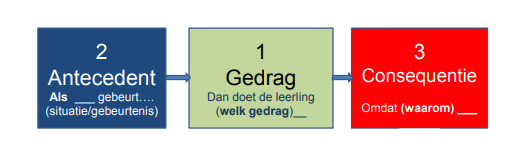 Antecedenten zijn de dingen die voorafgaand aan het gedrag gebeurenBehavior is het bewuste gedragConsequents is dat wat volgt op het gedragGedragsonderzoeken tonen aan dat er twee belangrijke functies van probleemgedrag zijn, namelijk het vragen van aandacht en het ontlopen of vermijden van moeilijke of makkelijke taken of situaties (overvraging of verveling).

Belangrijk bij het analyseren van probleemgedrag is ook om te onderzoeken wanneer en waar het kind zich wél goed gedraagt. Wanneer doet het probleemgedrag zich dus niet voor? Wanneer lukt het het kind wél om gewenst gedrag te laten zien? De uitzonderingen bieden waardevolle aanknopingspunten voor oplossingen. In een pedagogisch handelingsplan worden deze oplossingen omgezet in doelen en beschreven in een concreet plan van aanpak.De GFA bestaat uit de volgende onderdelen:Beschrijving van het gedrag Er worden vier vragen voorgelegd over het probleemgedrag: 1. Hoe ziet het probleemgedrag eruit? 2. Hoe vaak doet dit probleemgedrag zich voor? 3. Hoe lang houdt het probleemgedrag aan wanneer het zich voordoet? 4. Hoe storend of gevaarlijk is het probleemgedrag?Beschrijving van de inleidende gebeurtenisNoem de aanleidingen en de situaties (antecedenten) De leerkracht (of ouder, of leerling) geeft antwoord op de volgende vier vragen: 1. Welke omstandigheden geven aanleiding tot het probleemgedrag? 2. Wanneer begint het probleemgedrag meestal ? 3. Wanneer komt het probleemgedrag bijna nooit voor? 4. Zijn er speciale voorwaarden, gebeurtenissen of activiteiten die het probleemgedrag versterken?Beschrijving van de gevolgen (consequenties)Als de analyse duidelijk is , dan wordt er een Gedrags-Interventie-Plan opgesteld (GIP)Dit plan moet leiden tot: 1. Toename van gewenst gedrag 2. Toename van alternatief, vervangend gedrag 3. Hulpstrategie door docent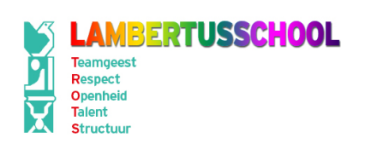 Gedragsverwachtingen Lambertusschool HaarsteegGedragsverwachtingen Lambertusschool HaarsteegGedragsverwachtingen Lambertusschool HaarsteegGedragsverwachtingen Lambertusschool HaarsteegGedragsverwachtingen Lambertusschool HaarsteegTeam; samen zijn we sterker.Respect; voor elkaar en de natuur.Openheid; we hebben een open houding.Talent; iedereen heeft een talent.Structuur; duidelijkheid zorgt voor veiligheid. GangenIk houd de deur open voor een ander.Ik houd de gang opgeruimd.Tijdens lestijden ben ik stil op de gang.Ik ga netjes op met de spullen van een ander en mijzelf.Ik geef een ander de ruimte.Ik spreek een ander aan op zijn of haar gedrag in de gang.Ik loop rustig door de gang.Ik doe mijn jas in de luizencape.Ik hang mijn tassen aan de kapstok.ToilettenIk laat de toiletruimte schoon en opgeruimd achter.Ik gebruik zo weinig mogelijk water. Zeep en papier.Ik respecteer de privacy van een ander.Ik spreek een ander aan op zijn of haar gedrag in de toiletruimte.Ik houd mijn toiletbezoek zo kort mogelijk.Ik was mijn handen na ieder toiletbezoek.Speelplaats en veldjeIk geef de ander de ruimte.Ik betrek een ander in het spel als dat kan.Ik laat de speelplaats opgeruimd en netjes achter.Ik ga respectvol om met een ander, de speelmaterialen en mijn omgeving. Ik gebruik de STOP regel.Ik spreek een ander aan op zijn of haar gedrag op de speelplaats. Ik laat zien waar ik goed in ben. Ik speel het spel volgens de afgesproken regels.Als de zoemer gaat ruim ik op en ga ik rustig naar binnen.Ik speel op de afgesproken plekken. KlasIk houd de klas en mijn tafel opgeruimd en netjes. Ik werk goed samen met een ander. Tijdens de instructie ben ik stil.Tijdens werktijd houd ik rekening met de ander.Ik ga respectvol om met alle materialen.Ik spreek een ander aan op zijn of haar gedrag en ben eerlijk over mijn eigen gedrag.Ik mag een mening hebben maar luister ook naar een ander.Ik laat zien en horen waar ik goed in ben.Ik gebruik mijn talent om een ander te helpen. Ik ben te vertrouwen.Ik ben mezelf en zorg voor een goede sfeer.Klein probleemgedragConsequentieDeur niet open houden.Rennen door de gang.Materialen niet opruimen. Groot probleemgedragConsequentieLopen op sanitair.Privacy verstoren.Anderen pijn doen.Materialen stuk maken.3-8 nablijven tot 15:40/12:10 (klusjes in/buiten de klas)1-2 10 minuten op bankje tijdens het buitenspelen.Ouders op de hoogte brengen naar inzicht van de leerkracht.Ernstige zaken registreren in dagboek Esis. Klein probleemgedragConsequentiePlagenMoedwillig verstoren van de activiteitDingen afpakkenVerkeerd gebruik materiaalUitdagenDuwen/trekkenBuitensluitenEen time-out van 2 minuten. De leerling blijft bij de leerkracht staan om even tot rust te komen. Na 2 minuten mag het kind weer gaan spelen, nadat het excuses heeft aangeboden.Groot probleemgedragConsequentieVerbale agressieFysieke agressiePestenDe kinderen apart nemen van de rest van de groep. Het verhaal aanhoren van beide kanten. Dit kost meer tijd, dus andere leerkracht jouw taak op het schoolplein laten overnemen.Per geval bekijken. In overleg met de leerkracht van de desbetreffende groep.Ouders op de hoogte brengen naar inzicht van de leerkracht.Ernstige zaken registreren in dagboek Esis. Klein probleemgedragConsequentieNiet opruimenNiet samenwerkenNiet luisteren naar een ander Zorgen voor een minder goede sfeerNa school meehelpen met opruimenApart gaan zittenGroot probleemgedragConsequentieNiet stil tijdens instructieGeen rekening houden met een ander onder werktijdNiet respectvol omgaan met materialenNiet luisteren naar een ander (kind / leerkracht)Niet eerlijk zijnZorgen voor een slechte sfeerapart zittenaparte taak gevenbovenbouw: na school gemist werk inhalenonderbouw: gemist werk onder leuke activiteiten makenouders op de hoogte brengen naar inzicht van de leerkrachternstige gevallen in Esis  plaatsen